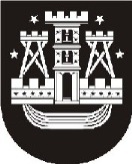 KLAIPĖDOS MIESTO SAVIVALDYBĖS MERASPOTVARKISDĖL klaipėdos miesto savivaldybės tarybos posėdžio sušaukimo2017 m. kovo 23 d. Nr. M-21KlaipėdaVadovaudamasis Lietuvos Respublikos vietos savivaldos įstatymo 13 straipsnio 4 dalimi ir 20 straipsnio 2 dalies 1 punktu,šaukiu 2017 m. kovo 30–31 d. 9.00 val. savivaldybės posėdžių salėje Klaipėdos miesto savivaldybės tarybos 25-ąjį posėdį.Darbotvarkė:1. Dėl pritarimo Klaipėdos miesto savivaldybės administracijos direktoriaus ir Klaipėdos miesto savivaldybės administracijos 2016 metų veiklos bei Klaipėdos miesto savivaldybės 
2016–2018 metų strateginio veiklos plano įgyvendinimo 2016 metais ataskaitoms. Pranešėjas S. Budinas.2. Dėl Klaipėdos miesto savivaldybės tarybos 2016 m. gruodžio 22 d. sprendimo Nr. T2-290 „Dėl Klaipėdos miesto savivaldybės 2017–2019 metų strateginio veiklos plano patvirtinimo“ pakeitimo. Pranešėja I. Butenienė.3. Dėl Privažiavimo prie jūros kranto pajūrio juostoje Klaipėdos miesto savivaldybės teritorijoje tvarkos aprašo patvirtinimo. Pranešėjas L. Dūda.4. Dėl Klaipėdos daugiafunkcio sveikatingumo centro valdymo ir naudojimo perdavimo pagal koncesijos sutartį. Pranešėjas E. Simokaitis.5. Dėl savivaldybės būstų pardavimo. Pranešėjas E. Simokaitis.6. Dėl Klaipėdos miesto savivaldybės tarybos 2012 m. sausio 27 d. sprendimo Nr. T2-30 „Dėl Klaipėdos miesto savivaldybės nuomojamo turto sąrašo patvirtinimo“ pakeitimo. Pranešėjas E. Simokaitis.7. Dėl Viešame aukcione parduodamo Klaipėdos miesto savivaldybės nekilnojamojo turto ir kitų nekilnojamųjų daiktų sąrašo patvirtinimo. Pranešėjas E. Simokaitis.8. Dėl Klaipėdos miesto savivaldybės turto investavimo ir VšĮ Klaipėdos universitetinės ligoninės dalininko kapitalo didinimo. Pranešėjas E. Simokaitis.9. Dėl Klaipėdos miesto savivaldybės tarybos 2016 m. rugsėjo 22 d. sprendimo Nr. T2-232 „Dėl sutikimo perimti valstybės turtą Klaipėdos miesto savivaldybės nuosavybėn“ pakeitimo. Pranešėjas E. Simokaitis.10. Dėl Klaipėdos miesto savivaldybės kontrolierės Daivos Čeporiūtės kvalifikacinės klasės ir vienkartinio priedo skyrimo. Pranešėja I. Gelžinytė-Litinskienė.11. Dėl Klaipėdos miesto savivaldybės vietinės reikšmės kelių sąrašo patvirtinimo. Pranešėjas V. Nausėda.12. Dėl Fizinių ar juridinių asmenų, pageidaujančių skirti tikslinių lėšų Klaipėdos miesto savivaldybės teritorijoje esančiai viešai susisiekimo infrastruktūrai, pasiūlymų teikimo, vertinimo, pripažinimo tinkamais įgyvendinti ir finansavimo tvarkos aprašo patvirtinimo. Pranešėjas V. Švedas.13. Dėl Klaipėdos miesto savivaldybės tarybos 2015 m. liepos 31 d. sprendimo Nr. T2-207 „Dėl Klaipėdos miesto savivaldybės švietimo tarybos sudėties patvirtinimo“ pakeitimo. Pranešėja L. Prižgintienė.14. Dėl Klaipėdos miesto savivaldybės tarybos 2016 m. gegužės 26 d. sprendimo Nr. T2-142 „Dėl Klaipėdos miesto savivaldybės neformaliojo vaikų švietimo lėšų skyrimo ir naudojimo tvarkos aprašo patvirtinimo“ pakeitimo. Pranešėja L. Prižgintienė.15. Dėl Klaipėdos lopšelio-darželio „Eglutė“ nuostatų patvirtinimo. Pranešėja L. Prižgintienė.16. Dėl Klaipėdos miesto savivaldybės tarybos 2016 m. gruodžio 22 d. sprendimo Nr. T2-298 „Dėl Ikimokyklinio ir priešmokyklinio ugdymo organizavimo modelių Klaipėdos miesto savivaldybės švietimo įstaigose aprašo patvirtinimo“ pakeitimo. Pranešėja L. Prižgintienė.17. Dėl Klaipėdos miesto savivaldybės tarybos 2016 m. balandžio 29 d. sprendimo Nr. T2-125 „Dėl Klaipėdos miesto bendrojo ugdymo mokyklų direktorių skyrimo valstybinių brandos egzaminų vykdymo grupių vyresniaisiais vykdytojais ar administratoriais“ pakeitimo. Pranešėja L. Prižgintienė.18. Dėl Klaipėdos miesto savivaldybės tarybos 2016 m. kovo 31 d. sprendimo Nr. T2-89 „Dėl Klaipėdos miesto savivaldybei skirtų mokinio krepšelio lėšų paskirstymo ir naudojimo tvarkos aprašo patvirtinimo“ pakeitimo. Pranešėja J. Ceplienė.19. Dėl Socialinio globėjo veiklos organizavimo tvarkos aprašo patvirtinimo. Pranešėja A. Liesytė.20. Dėl Klaipėdos miesto savivaldybės tarybos 2015 m. gruodžio 22 d. sprendimo Nr. T2-338 „Dėl stebėtojų skyrimo į Klaipėdos mieste esančių viešųjų asmens sveikatos priežiūros įstaigų stebėtojų tarybas“ pakeitimo. Pranešėja A. Daujotienė.21. Dėl Smulkiojo ir vidutinio verslo ir investicijų skatinimo programos dalinio finansavimo tvarkos aprašo patvirtinimo. Pranešėja V. Jakubauskytė-Andriulienė.22. Dėl lankytinos vietos pavadinimo patvirtinimo. Pranešėja V. Jakubauskytė-Andriulienė.23. Dėl Klaipėdos miesto savivaldybės tarybos 2015 m. spalio 29 d. sprendimo Nr. T2-278 „Dėl Klaipėdos miesto daugiabučių gyvenamųjų namų butų ir kitų patalpų savininkų bendrijų valdymo organų, jungtinės veiklos sutartimi įgaliotų asmenų ir savivaldybės vykdomosios institucijos paskirtų bendrojo naudojimo objektų administratorių veiklos, susijusios su įstatymų ir kitų teisės aktų jiems priskirtų funkcijų vykdymu, priežiūros ir kontrolės taisyklių“ pakeitimo. Pranešėjas A. Gaižutis.24. Dėl socialinio būsto nuomos sąlygų pakeitimo. Pranešėja D. Netikšienė.25. Dėl savivaldybės būsto nuomos sąlygų pakeitimo. Pranešėja D. Netikšienė.26. Dėl atleidimo nuo socialinio būsto nuomos mokesčio mokėjimo. Pranešėja D. Netikšienė.27. Informacijos apie Klaipėdos valstybinio jūsų uosto ir Klaipėdos miesto bendrųjų planų derinimo eigą išklausymas. Pranešėjas R. Masiulis. (Numatomas laikas – 11.00 val.)ParengėSavivaldybės tarybos ir mero sekretoriato vyriausioji specialistėVirginija Palaimienė, tel. 39 60 692017-03-22Savivaldybės mero pavaduotojas, pavaduojantis savivaldybės merąArtūras Šulcas